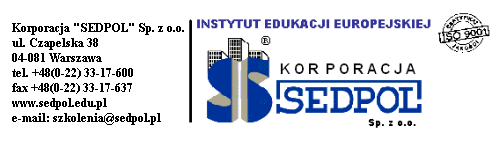 Szkolenie: „Specjalista ds. obrotu gruntami inwestycyjnymi” Nazwisko i imiona: ............................................................................................................Adres zameldowania lub korespondencyjny: ul. ....................................................................Kod pocztowy .........................................  Miejscowość .................................................Województwo ........................................ Telefon komórkowy ...................................................e – mail (drukowanymi) .......................................................................................................Dane do faktury: ……………………………………………………………….………...…………………………………………………………………………………………… O możliwości odbycia kursu dowiedziałem/am się z:           - ogłoszenia prasowego  □     - oferty otrzymanej pocztą lub e-mailem  □      - polecenia □              - Internetu □         -  innych źródeł (jakich)………..............................………………	Numer konta do wpłaty za szkolenie:	Korporacja SEDPOL Sp. z o. o., Instytut Edukacji Europejskiej	ul. Czapelska 38, 04-081 WarszawaNr rachunku: 81 1020 1127 0000 1602 0008 3709Mając na uwadze Ustawę z dn. 29.08.1997r. o ochronie danych osobowych (Dz. U. Nr 133 póz. 883) wyrażam zgodę na przechowywanie  
 i przetwarzanie moich danych osobowych wyłącznie do celów  Korporacji „SEDPOL” Sp. z o. o. ul. Czapelska 38, 04-081 Warszawa										………………………………………        data i podpis